Типы уроков в начальной школе в свете требований ФГОСКЛАССИФИКАЦИЯ ТИПОВ УРОКОВФедеральный государственный образовательный стандарт начального общего образования (2009 г.) определяет главную цель образования современных младших школьников  как «воспитание и развитие качеств личности, отвечающих требованиям информационного  общества, инновационной экономики, задачам построения демократического гражданского общества на основе толерантности, диалога культур в уважения многонационального, поликультурного и поликонфессионального состава российского обществам [7, с. 61. Достижение данной цели требует качественно нового подхода к организации образовательной деятельности, взаимодействию ее участников, выбору видов деятельности, форм учебного общения. С этой точки зрения возможно корректирование традиционного взгляда на классификацию типов уроков в начальной школе. Предлагаемая классификация опирается на реализацию следующих требований: • учет возрастных психологических и физиологических особенностей младших школьников, их индивидуальных характеристик; • создание сценария урока в рамках учебной деятельности; • направленность урока на организацию учебного общения и формирование коммуникативной деятельности; • ориентирование урока на выполнение требований стандарта начального общего образования к планируемым результатам обучения. Таблица 1 Тип урока в соответствии с его приоритетной целью ХАРАКТЕРИСТИКИ ТИПОВ УРОКОВ Сенсорный тип урока Современный младший  школьник по своему социальному статусу отличается от сверстника, посещавшего школу 10-20 лет назад. Школьник в конце ХХ в. не был знаком с интернетом, не увлекался компьютерными играми, часто не имел мобильного телефона, значительную часть своего досуга проводил за чтением или прогулками на природе. Сейчас младший школьник - человек информационно грамотный: пользуется интернетом, создает проекты и  презентации, значительную часть своего свободного времен и проводит у компьютера. Нельзя, конечно, запретить ребенку пользоваться новейшими информационными  технологиями, ни та в целом прогрессивная тенденция имеет и недостатки. Так, отличительной чертой сегодняшнего  ученика начальной школы является малый объем сенсорных знаний, неразвитость органов чувств, неумение наблюдать, замычать изменения в окружающем мире. Скупой запас чувственных  представлений отрицательно сказывается на развитии логического мышления, связной речи, формировании умения рассуждать, строить выводы, умозаключения, суждения. О зависимости развития мышления и логической речи от чувственного восприятия окружающего мира писал еще К.Д. Ушинский. Он был убежден, что непосредственного  наблюдения природы составляют «те  первоначальные логические упражнения мысли, от которых зависит логичность, то есть истина самого слова, из которых потом вытекут сама собой логическая речь и понимание грамматических законов» [6, с. 187]. Субъективный познавательный процесс с позиции психологии Субъективный познавательный процесс протекает у человека прежде всего в форме ощущений, восприятий, представлений. В результате возникает образ воспринимаемых объектов. Полнота и качественная характеристика образа зависят от того, сколько органов чувств задействовано в процессе познания .Психологи отмечают, что современные дети испытывают: • «сенсорный голод», не получая достаточной информации о характеристиках объектов окружающего мира, связанных с чувственным восприятием;• так называемую перцептивную изоляцию, поскольку при общении с окружающей действительностью используют в основном зрение и слух. В результате этого нарушается: • протекание перцептивных процессов; • возникновение зрительных и слуховых образов; • способность ясно мыслить.В психологии аксиомой считается положение, что ощущения не являются следствием  работы простых приемных устройств, деятельность органов чувств определяет функционирование разума. Академик А.В. Запорожец предложил термин «сенсорные эталоны» - выделенная человечеством в ходе исторического развитии система качественных характеристик предметом, определяемых чувственным путем. Сенсорные эталоны усваиваются ребенком в процессе онтогенеза и применяются как образцы при обследовании объектов, выделении их свойств, различении и оценке. Ознакомление с сенсорными эталонами (системой цветов спектра, геометрическими фигурами, речевыми фонемами и др.) - одна из важных задач в обучении и развитии ребенка. Под влиянием обучения «элементарные сенсорные функции превращаются в сложные действия восприятия, которые охватывают предмет с разных сторон и приводят к возникновению в сознании целостного, предметного, ортоскопического образа восприятия» [4, с. 275]. Создается так называемый сенсомоторный интеллект, который является условием постижения истины, т.е перехода к мышлению - реальной работе не с чувственными  образами, а со схемами, знаками, символами. Однако сначала его критерием является «личный опыт. Ясность и отчетливость личного восприятия. Если предмет перед глазами, в руках, он есть. Это истина, [5, с. 128]Вместе с тем, по мнению психологов, формированию сенсорной культуры, овладению сенсорными эталонами, развитию умений пользоваться накопленным чувственным опытом как в дошкольном детстве, так и на верной ступени школьного образовании уделяется недостаточное внимание. Обратим внимание, что в докладе междисциплинарной комиссии ЮНЕСКО по образованию в ХХI в. выделялись четыре основные цели образования: 1) научиться познавать; 2) научиться делать; 3) научиться жить вместе; 4) научиться жить [1, с. 3). Очевидно, что без «чувственного взгляда» ничему этому человек не может научиться, потому что представленный в ощущениях образ является условием любого познавательного, деятельностного и поведенческого акта. Исходя из сказанного, выделим важнейший тип урока, целью которого является обогащение чувственного опыта младших школьников. Назовем его условно «сенсорный тип урока». В качестве форм организации сенсорного типа урока выступают экскурсии, наблюдения, опыты. Из психологической оценки сенсорного взаимодействия человека с окружающим миром следует, что педагог должен хорошо ориентироваться в таких понятиях, как сенсорное событие, сенсорная информация, сенсорный ряд: • сенсорное событие - это акт ощущения; • сенсорная информация - это представления, полученные (представляемые ) с помощью сенсорной системы; • сенсорный ряд - это ряд изменяющихся по объему ощущений. Проверяем сенсорную культуру первоклассниковУчитель, познакомившись со своими воспитанниками, конечно, поставит перед собой задачу проверить, какой сенсорной информацией владеет ребенок, какие сенсорные события ест в его опыте, как он освоил сенсорные эталоны. Учитывая, что опыта учебной деятельности у первоклассников еще нет, можно предложить им ряд дидактических игр и упражнений, в процессе которых дети должны пользоваться имеющимися у них представлениями о внешних свойствах объектов. Это хорошо известные игры, которые имеют целью: • определение предмета на ощупь - чудесный мешочек; • проверку знания сенсорных эталонов, связанных с цветоощущением - «Кто быстрее отберет цвета от самого светлого до самого темного?»; • определение уровня развития представлений о вкусе – «Кто приведет больше примеров сладкого-кислого (горького-соленого, мягкого- шершавого и т.д.)?»• проверку представлений о слуховых ощущений – « Узнай по звуку»; • определение наличия сенсорных (вкусовых) эталонов - «Угадай ни вкус» и т.п. Проверить сенсорный опыт детей позволяет также задание • «Дополни рассказ». Учитель предлагает канву повествования, а дети раскрывают впечатления, связанные с ощущениями, которые возникали у них при встрече с описанными объектами. Например: В осеннем лесу Петя увидел много деревьев с разноцветными листьями. На березке они были__________ , а на осинке________ . Дуб стоял еще________   , а на рябинке висели_________  гроздья ягод. На вкус ягоды рябины были________  . Опавшая листва_______   и пахла_______  На пеньке Петя увидел семейку опят. Они были  ___________Если учитель обнаружил недостатки в сенсорном развитии детей, ему необходимо продумать систему корректирующей работы, задачи котором могут быть различны: • расширение чувственного опыта, обогащение сенсорной информации; • уточнение сенсорных эталонов; • формирование способности строить сенсорные ряды, вылепить существенные признаки предметов и явлений; • развитие наблюдательности; • расширение способности использовать чувственные представления дни характеристики объектов окружающего мира. Даже если учитель в результате проверки сенсорного опыта детей получил положительные результаты, ему необходимо систематически использовать наблюдение как метод обучения. Педагоги часто считают, что наблюдения можно проводить только и процессе ознакомления детей с природой, социальным окружением. Однако использование этого метода на уроках обучения грамоте (наблюдаем за звуками), русскому языку (наблюдаем за словом), литературному чтению (наблюдаем: анализируем текст), технологии (наблюдаем: рассматриваем схему) позволяет школьнику рассмотреть объект изучения с разных сторон, увидеть такие его свойства и качества, которые вне наблюдения заметить не удается. Приведем пример. Учитель предлагает второклассникам поделиться впечатлениями от экскурсии в осенний лес и с помощью глаголов дать характеристику своим ощущениям. Приведем характерные высказывания школьников: • Вова - «Я многое увидел...»; • Катя - «Я услышала шум листьев и ощутили их прелый замах...»; • Олег - «Я уловил запах грибов...»; • Инна - «Я отведала горьким вкус рябинки...». Как видно, семилетние дети достаточно тонко определяют свои ощущения в процессе наблюдений. Наблюдение - целенаправленны и процесс восприятия Наблюдение – основной  метод, в результате применении которого обогащаются, уточняются, систематизируются факты, раскрывающие характеристику воспринимаемого объекта. Наблюдения как акт обозрения объекта (предмета, явления) изучения применяются и процессе разных форм организации урока (экскурсии, целевой прогулки, самостоятельной или лабораторной работы). Приведем первый пример. Учитель четко ставит цель, например, на уроке обучения грамоте: «Понаблюдаем, какие звуки слышны при произнесении слова "мак': Это значит, что мы установим: сколько звуков в слове, какова последовательность звуков, назовем каждый звук, определим, какой он». Наблюдение строится на слуховом восприятии: учитель (дети) последовательно произносят, четко выделяя, каждый : звук слова. Устанавливают, что в слове «мак» имеется три звука: первый - твердый согласный; второй - гласный; третий - твердый согласный. Приведем второй пример. Второклассникам предлагают рассмотреть геометрические фигуры (треугольники и четырехугольники разного цвета) и объединить их в две группы, обоснован причину своего выбора. Первое побуждение детей - разделить фигуры по цвету (группа голубых фигур, группа красных фигур).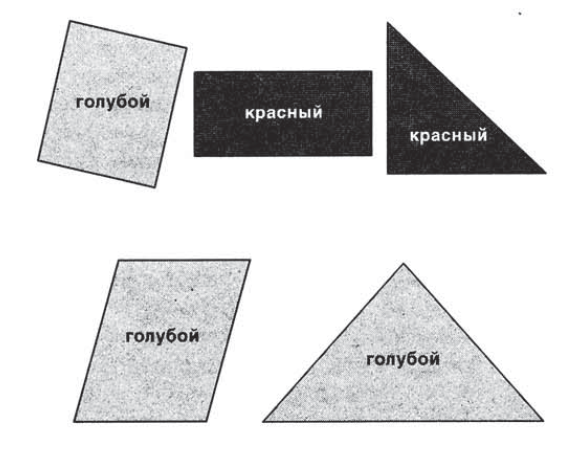 Учитель предлагает рассмотреть фигуры с точки зрения двух разных сенсорных версий: 1. «Представьте, что мы изменили цвет фигур, изменится ли геометрическая фигура, если она будет другого цвета?» (Ответ: геометрическая фигура не меняется, меняется только ее цвет); 2. «Чем различаются фигуры одного цвета (разного цвета)?» (Ответ: числом углов). Учитель предлагает ответить на вопрос на основе наблюдения: и Можно ли число углов считать главным (существенным) признаком разбиения геометрических фигур на группы?» Дети делают вывод: число углов - главный признак классификации геометрических фигур. Цвет фигуры не является ее существенным признаком. Требования к проведению наблюдения При проведении наблюдения необходимо соблюдать следующие требования: 1. Создавать ситуации для сравнения, анализа, которые дают возможность оценить степень значимости признака (качества): внешний, случайный, существенный, индивидуальный, похожий на... и др. Например, во время экскурсии по городу дети отвечают на вопросы: изменились ли запахи, которые вы почувствовали в лесу? Приятны ли запахи автомагистрали? 2. Представлять план наблюдения, отражающий «шаги» процесса ознакомления с объектом, которые могут включать обозрение объекта, определение его специфики, оформление полученных данных, построение рассуждений, оформление выводов. Например, чтобы выделить свойства щенка (котенка, птицы, рыбы) как живого существа, нужно последовательно рассмотреть, каким образом животное движется (бегает, летает, ползает, сидит), питается (клюет, лакает, грызет), дышит (легкими, жабрами), ведет себя (нападает, прячется, пугается, идет на контакт и др.). 3. Предлагать учащимся (третьего-четвертого класса) несложную карту наблюдений, которую они заполняют самостоятельно в процессе рассматривания объекта. Например, группа получает карту для фиксации наблюдений за сезонными явлениями природы (табл. 2). 4. Предусмотреть проблемные ситуации, которые требуют последовательной серии наблюдений, постановки гипотез, нахождения доказательств. Например, учитель при изучении природы предлагает проверить суждение: «Весной  многие птицы перебираются в парки и леса. Они вьют там гнезда. Птицы становится очень осторожными и не подпускают к себе человека». 5. Предвидеть ситуации, которые развивают любознательность учащихся, стимулируют их задавать вопросы о наблюдаемом объекте. Учителю следует обязательно обратить внимание на то, что осталось детьми незамеченным, предложить дополнительные вопросы, уточнить, что дети хотели бы узнать. 6. Продумать продуктивную деятельность, которая может быть предложена как в процессе наблюдения, так и после него. Например, дети моделируют звуковую схему слова только что воспринятого звукового ряда, или составляют таблицу свойств разных геометрических фигур или делают зарисовку наблюдаемой части лесаТаблице 2 Карта наблюдений «Сезонные изменения в природе» 7. Вести отчеты о проводимых на наблюдениях (особенно длительных). Например, на уроках окружающего мира младшие школьники ведут дневники наблюдений за развивающими растением (животным), сезонными изменениями, «капризами» погоды и др. Отчеты представляются не только в виде текстов, но также рисунков, таблиц, диаграмм. Подобные карты наблюдений можно предлагать и на уроках литературного чтения. Например, после прочтения сказки А.М. Горький «Случай с Евсейкой»  дети получают карту наблюдений «Наблюдаем: работаем с текстом». Таблица 3 Карта наблюдений «Наблюдаем: работаем с текстом» Как отмечалось выше, акт наблюдения очень важен не только для получения информации о предмете, но и подготовки к более сложной интеллектуальной деятельности. Поэтому предлагаемые задания должны позволять учащимся: • узнать объект, определить его место в пространстве; • определить признаки объекта, распределить их по принципу главный - неглавный» (существенный- несущественный»); • установить сходство и различия объектов; • определить особенности объекта при изменении условий. Виды наблюдений Наблюдения, предваряющие изучение нового материала: обеспечивают принятие мотива деятельности; оживляют чувственный опыт; помогают наметить проблемы для дальнейшего изучения. Ярким приемом, организующим первичность наблюдение на уроках литературного чтения, является работа с содержанием рубрики «разговор перед чтением. Например, перед чтением рассказа А. Гайдара «Дым и лесу» учитель предлагает обсудить следующий текст: «Когда страна воевала, он был солдатом; в мирные годы писал книжки для детей. Такова в нескольких словах биография Аркадия Гайдара, начавшаяся во время гражданской войны и прерванная его героической и безвременной гибелью на фронте войны Отечественной» - так писал С.Я. Маршак об Аркадии Петровиче Гайдаре. Это был один из самых любимых детских писателей нашей страны: в каждом доме были его книги, героям его произведений подражали, по его рассказам и повестям ставили спектакли и снимали фильмы. Наблюдения, сопутствующие процессу изучения объекта. К примеру, на уроке окружающего мира учащиеся познакомились с некоторыми особенностями земноводных: полезные животные, хорошо плавают благодаря перепонкам на лапах, хищные животные. Учитель предлагает детям: • понаблюдать весной, как лягушка развивается от икринки до взрослого животного; • послушать «концерт» прудовых лягушек и проверить примету (кваканье лягушек -к непогоде); • посмотреть, как жаба охотится с помощью языка на видео. З. Наблюдения, завершающие процесс изучения учебного материала. Например, на уроке окружающего мира проводится обобщающее наблюдение но теме «Поведение животных» игры-наблюдения «Органы чувств человека» (какой орган помогает вам выполнить это задание?). Объяснительный тип урока В основе этого типа урока лежит организация поисково-исследовательской деятельности школьников. К свою очередь, поисково-исследовательская деятельность опирается на познавательные действия (предметные или универсальные): общеучебные логические • речевые. К общеучебным действиям относятся: смысловое чтение; моделирование; построение алгоритма. К логическим действиям относятся: анализ; синтез; классификация; сравнение: вывод; постановка гипотезы; выбор и обоснование доказательств. К речевым действиям относятся; построение суждения: раскрытие понятия; конструирование характеристики. Формирование смыслового чтения - одна из актуальных проблем начального образования. К сожалению, в массовой педагогической практике технике чтения уделяется больше времени, чем развитию умений понимать текст, работать с представленной в нем информацией. К связи с этим трудности осознанного чтения год от года увеличиваются, тем более что быстро растут объем и сложность текстом, особенно беспокоит то, что дети в основном работают с художественными текстами, доля обучения смысловому чтению других видов текста (научный, научно-познавательный, справочный, математический, искусствоведческий и др.) весьма невелика. Целесообразно поэтому, чтобы учитель представлял общие правила работы над смысловой стороной текста независимо от его вида. Важно обратить внимание на следующее: Постановка цели чтения до его начала. Поскольку речь идет о чтении в учебной ситуации, дети должны не читать сначала текст «просто так» (ознакомительное чтение), не сразу осуществлять читательскую деятельность на основе мотива (с какой целью необходимо прочитать этот текст). Перед чтением учитель обязательно должен сказать «Читая текст, обратите внимание на...», «Найдите ответ на...», «Подумайте, могли пи...,» и т.д. Например, перед чтением: • рассказа Е.А. Пермяка «Дедушкин характер» третьеклассникам ставится цель -подумать, могли ли эти события произойти в жизни; • рассказа В.К. Железникова «История с азбукой» предлагается обратить внимание, от какого лица ведется повествование; • сказа П.П. Бажова «Медной горы Хозяйка» четвероклассникам предлагается обратить внимание на язык текста. Приведенные примеры относятся к урокам литературного чтения, но постановка таких заданий для мотивированного чтения должна присутствовать на любых уроках. Так, установка на осознанность чтения очень важна при изучении окружающего мира. Например, при чтении: • фрагмента книги Н.П. Кончаловской «Наша древняя столица» четвероклассники получают задание обратить внимание на то, как автор объясняет происхождение названий московских улиц; • текста «Куликовская битва» учитель, приводя фрагмент летописи: «Ранним утром перешли русские Дон. Мосты за собой сожгли», предлагает отметить на вопрос о том, зачем они это сделали; • текста «Что такое река» третьеклассники получают задание отметить, почему реку называют водным потоком, а не водоемомИспользование информации для решения учебной задачи. Учитель подготовливает вопросы и задания для учебного диалога, которые можно выполнить, оценивая полученную из текста информацию. Приведем первый пример. На уроке окружающего мира но втором классе после чте-ния текста «Чти такое река» учащиеся решают тестовую задачу: выбирают правильные (истинные) высказывания и объясняют свой выбор. Успешное выполнение задания завысит от того, насколько понят прочитанный текст и четко сформулировано суждение: река - ВОДНЫЙ поток. Задание 1. Отметьте суждения, которые дают характеристику реки как водного потока: 1. Вода в реке все время движется. 2. Вода в реке течет по естественному руслу. З. Вода движется от истока к устью. 4. Есть реки со стоячей водой. 5. Река - водоем, в нем много воды, которую человек использует. Приведем второй пример. На уроках окружающего мира третьеклассники знакомятся с тем, как у славян проходила трапеза, как питались представители разных социальных слоев (крестьяне, дворяне, цари). Затем дети выполняют задание. Задание 2. Объясните выражения: «ездить на кашу»; « с ними каши не сваришь». Использование текста для проверки высказанных гипотез. Учебные задачи выступают средством формирования мотива последующей деятельности: нужно определить, верны ли гипотезы, какие из них оказались ложными, какое предположение можно рассматривать как истинное. Приведем пример. На уроках окружающего мири при изучении темы «Что создавалось трудом крестьянина? учитель предлагает проблемный вопрос: как вы думаете, существовало ли в крестьянском хозяйстве разделение труда на мужской и женский? дети, опираясь на собственный опыт (знание семейных обязанностей отца и матери, помощь по дому), высказывают разные предположения, а затем проверяют их с помощью текста учебника (используя объяснении учителя), рассматривая иллюстрации, просматривая видеоматериалы. Продолжая  изучение этой темы, дети обсуждают еще одну проблему. Им предлагается ответить на вопрос о том, когда человек лучше трудится: если сам распоряжается результатами своего труда или если работает на своего господина и отдает ему все, что сделал своими руками? "Так дети подготавливаются к осознанию значения отмены крепостного нрава в России в 1861 г. Часть подобных заданий выполняется с использованием иллюстративного материала.Вопросы для самооценки смыслового чтения. Помимо уточнения полученных званий развивается способность детей к рефлексивным  действиям: самоконтролю и самооценке; умению определять соответствие полученного результата поставленной цели. После прочтения текста учащимся предлагается: ответить на конкретные вопросы; проверить, насколько каждому удалось выполнил, поставленную перед чтением цель.5. Вопросы по тексту, которые дети задают друг другу. Самыми интересными вопросами класс признает те, которые отражают главную мысль прочитанного текста. Например, на уроке окружающего мира учащиеся четвертого класса после прочтения текста «Владимир Мономах и его «Поучение»  предлагают одноклассникам ответить на вопросы: в какой семье рас княжич? Почему князя сравнивали с солнышком? Какие советы давал читателям автор «Поучения?» Список литературы 1. Виноградова Н.Ф. Окружающий мир. Методика обучения. 1-2 кп. --- ,Ч1.: Вентана-Граф, 2010. 2. Виноградова Н.Ф. Окружающий мир. Методика обучения. 3-4 кл. -- 1.: Вентана-Граф, 2010. 3. Делор Ж. Образование: сокрытое сокровище. -- ЮНЕСКО. 1996. 4. Запорожец А.В. Особенности и развитие процесса восприятия // Хрестоматия по возрастной и педагогической психологии. -- М.: Московский университет, 1980. 5. Субботский Е.В. Ребёнок открывает мир. - М.: Просвещение, 1991.7. Ушинский  К.Д. // К.Д. Ушинский. Избр. пед. соч. - М.: Советская педагогика. 1968. 8. Федеральный государственный  образовательный стандарт начального общего образования. Утвержден приказом Министерства образования и науки РФ от 06.10.2009 № 373 (с изменениями от: 26.11.2010). - М.: Просвещение. 2010. - 31 с. ТипПриоритетная цельОсновная форма организации и методыСенсорныйОбогащение и уточнение сенсорного опытаЭкскурсия, наблюдение, опытОбъяснительныйРазвитие поисково-исследовательской деятельности, мыслительных операцийРешение логических задач, мини-исследования, учебный диалог, дискуссияРепродуктивныйРабота с информациейОбъяснение учителя, чтение, анализ и воспроизведение текстаТворческийРазвитие творчества, способности к поиску вариативных решенийУпражнения на основе импровизации, воображаемых ситуаций, компиляцииЯвления  природыХарактеристика явления датаЗарисовкаИзменения в неживой природе  Изменения в растительном мире  Изменения в жизни птицИзменения в жизни насекомыхВыразительные средстваПримерыэпитетысравнениягиперболыХудожественные  приемыдиалогдразнилкиописанияпотешки